70 СПОСОБОВ ВЕСЕЛО ПРОВЕСТИ ВРЕМЯ С ДЕТЬМИ

1. Попробуй организовать домашний пикник – поверь, это может быть очень даже весело.
2. Используя стулья, кресла и любые другие подручные материалы, постройте крепость из одеял.
3. Найдите в Сети инструкцию и сделайте из старых носков симпатичных маленьких куколок.
4. Организуй вечеринку с танцами под ваши любимые мелодии.
5. Устройте чайную церемонию. Посмотрите на Youtube, как организовать все правильно.
6. Почитай детям стихи.
7. Поиграйте в маникюрный кабинет: сделайте друг другу красивый маникюр.
8. Смастерите букварь. Пусть ребенок сделает фотографии вещей, название которых начинается с определенных букв алфавита. Это будут иллюстрации.
9. Поиграйте в школу – пусть ребенок попробует себя в роли учителя.
10. Пересмотрите старые фотоальбомы – иногда так приятно окунуться в прошлое.
11. Если есть видеокамера, попробуйте снять фильм о своей семье.
12. Попроси детей нарисовать их любимых персонажей из мультфильмов.
13. Поиграйте в настольные игры, к примеру, в «Монополию» или «Лото».
14. Порисуйте акварельными красками.
15. Спрячь где-нибудь «сокровища». Поиграйте в кладоискателей.
16. Напеките печенья.
17. Поиграйте в переодевания: попробуйте одеться, как известные люди или ваши знакомые.
18. Научитесь делать пилотки из газеты. В Сети несложно найти инструкцию.
19. Поиграйте в прятки.
20. Научи детей готовить какое-нибудь простое и вкусное блюдо.
21. Организуй дома эстафету или полосу препятствий, которую нужно пройти.
22. Постройте вместе крепость для игрушек из картонных коробок и скотча.
23. Поиграйте дома в снежки, используя вместо снега скатанные носки.
24. Устройте киносеанс: нажарь попкорна, достань колы, посмотрите вместе фильм.
25. Сделайте фигурки из теста и испеките их.
26. Сделайте несколько веселых, смешных фотографий, и отправьте их по электронной почте близким людям.
27. Из большой картонной коробки сделайте имитацию автомобиля. Внутри коробки можно поместить сидение для водителя, а внизу вырезать дырки - для ног. Ноги в этом случае будут играть роль колес автомобиля.
28. Сделайте открытки ручной работы к следующему празднику: с рисунками и аппликацией.
29. Поиграйте в крестики-нолики.
30. Сделайте из плотного картона свои собственные пазлы, раскрасьте их, и затем вырежьте.
31. Придумайте свою собственную игру-соревнование.
32. Нарисуйте картины в подарок для бабушек и дедушек.
33. Поиграйте в активную игру. Например, раскидай по полу подушки. Они будут «безопасными островками», а остальной пол – «лавой». Нужно прыгать с подушки на подушку, не попадая на пол.
34. Нарисуйте на большом листе ствол дерева и ветки. Намажьте ладони легко смывающейся зеленой краской и нашлепайте на ветках много зеленых «листьев», просто прикладывая руки к бумаге. Спустя много лет тебе будет интересно посмотреть на отпечатки крошечных ладошек.
35. Попрыгайте на груду подушек, предварительно собранных в одно место со всего дома.
36. Боулинг на дому. Возьми разнообразные пластиковые банки из ванной (шампуни, кремы), расставь их в одну линию. Осталось найти небольшой мяч, и ваш домашний боулинг готов!
37. Разучите новую песню. Можно будет исполнить музыкальный номер перед папой или другими родственниками потом.
38. Обклейте одну из стен постерами с изображениями любимых героев или актеров.
39. Сделайте бусы из бисера и разноцветных бусин. Для себя или кому-нибудь в подарок.
40. Организуйте свое собственное шоу талантов. Пусть продемонстрирует какой-нибудь номер.
41. Сделайте снегопад в комнате – из снежинок, вырезанных из бумаги.
42. Скоро чей-нибудь день рождения? Пора готовиться, делать украшения для дома. Сделайте гирлянду из разноцветной бумаги. Вырежьте из бумаги фигурки и скрепите их между собой.
43. Слепите из специальной полимерной глины фигурки и запеките их в духовке, чтобы они затвердели.
44. Нарисуйте и раскрасьте любимых героев (из мультиков или книг) на бумаге, вырежьте их. Придумайте им аксессуары: новую одежду (для девочек), машины и оружие (для мальчиков). Поиграйте в бумажных кукол.
45. Напишите бумажное письмо бабушке и дедушке. Сходите вместе его отправить.
46. Сделайте корону для принцессы или принца.
47. Смастерите костюм супергероя из подручных мелочей.
48. Перемеряйте мамину или папину одежду.
49. Пересмотрите семейное видео.
50. Смастерите и запустите бумажный самолет.
51. Почитайте детям вслух их любимую книгу.
52. Придумайте и сделайте свой журнал – если ребенок еще не умеет писать, объедините ваши усилия по его созданию.
53. Испеките кекс. Пусть дети сделают большую часть работы.
54. Вместе запланируйте и подготовьте семейный отдых.
55. Научите детей зашивать дырки, например, в носках.
56. Сделайте перестановку мебели в детской комнате.
57. Откройте домашнее какао-кафе. Какао в нем можно подавать с зефирками, взбитыми сливками, с шоколадками – ваша фантазия ничем не ограничена.
58. Смастерите птичью кормушку из пластиковой бутылки. Насыпьте туда семечек и подвесьте за окном.
59. Приготовьте мини-пиццы, используя хлеб, томатный соус, сыр и любой ингредиент по вкусу. Готовность определить просто – по мере плавления сыра.
60. Дайте детям попробовать себя в роли визажистов – это будет очень весело!
61. Поиграйте в пациента и врача. Любому ребенку будет интересно хотя бы некоторое время побыть врачом.
62. Мумия возвращается – роль мумии может исполнять кто угодно. «Мумию» остальные участники игры оборачивают во много слоев туалетной бумаги.
63. Бросание мячей. Поставь несколько ведер разного диаметра и предложите детям покидать в них мячи с разного расстояния.
64. Предложите детям яркую помаду, которой можно оставлять следы «поцелуйчиков» на родных и близких.
65. Прочитай детям какой-нибудь простенький рассказ, а потом предложи им попробовать себя в роли театральных актеров.
66. Сыграйте с детьми в продовольственный магазин. Товарами в магазине могут быть заготовки из кладовой.
67. Примите ванную! Разреши ребенку взять с собой в ванную игрушки, которые обычно ты не разрешаешь брать (важно, чтобы они были водонепроницаемы!).
68. Устройте генеральную уборку вместе. Конечно, дети далеко не всегда любят работать по дому. Тем не менее, очень важно приучать ребенка к помощи по дому уже в раннем возрасте.
69. Нарисуйте с детьми комиксы и раскрасьте их.
70. Разреши ребенку самостоятельно выбрать и распечатать красивые цветные картинки из интернета.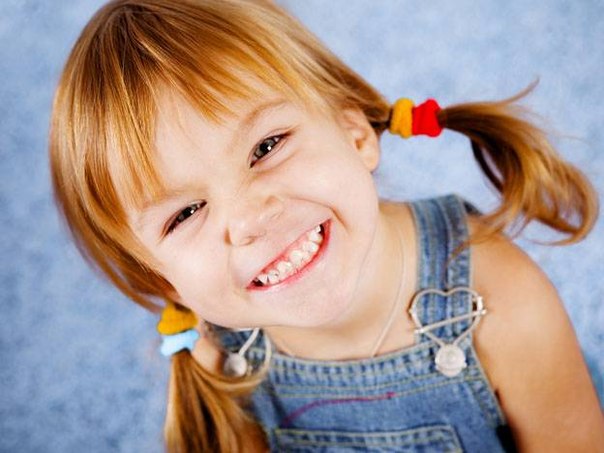 